Community Annex I	Tierra Del Mar1	Community Overview	22	Existing Evacuation Facilities Analysis	23	Evacuation Improvements Project Identification	43.1	Wayfinding	43.2	Planning	53.3	Construction	51	Community OverviewThe Tierra Del Mar community occupies a small stretch of land centered along Sandlake Rd and the Pacific Ocean. Tierra Del Mar is south of the Sand Lake Estuary and north of Cape Kiwanda State Natural Area. The area is almost exclusively residential and numerous residential structures are within the XXL inundation zone. 2	Existing Evacuation Facilities AnalysisTsunami Wave Arrival TimeIn the XXL scenario, waves will begin to arrive at the beach in approximately 20 minutes after the earthquake begins. The wave crosses the area uniformly and ends east of Sandlake Rd. See Appendix B for maps.Existing Evacuations Routes and SignageThe TEFIP relies on the presence of existing infrastructure and signage to inform improvement planning. While most of the existing signage is accurate, several communities have infrastructure and signage that is either inaccurate or requiring enhancement. The area has existing signage at the following locations (see Figure 1 for location of signs plotted on map):Figure 1	Existing Evacuation Signage 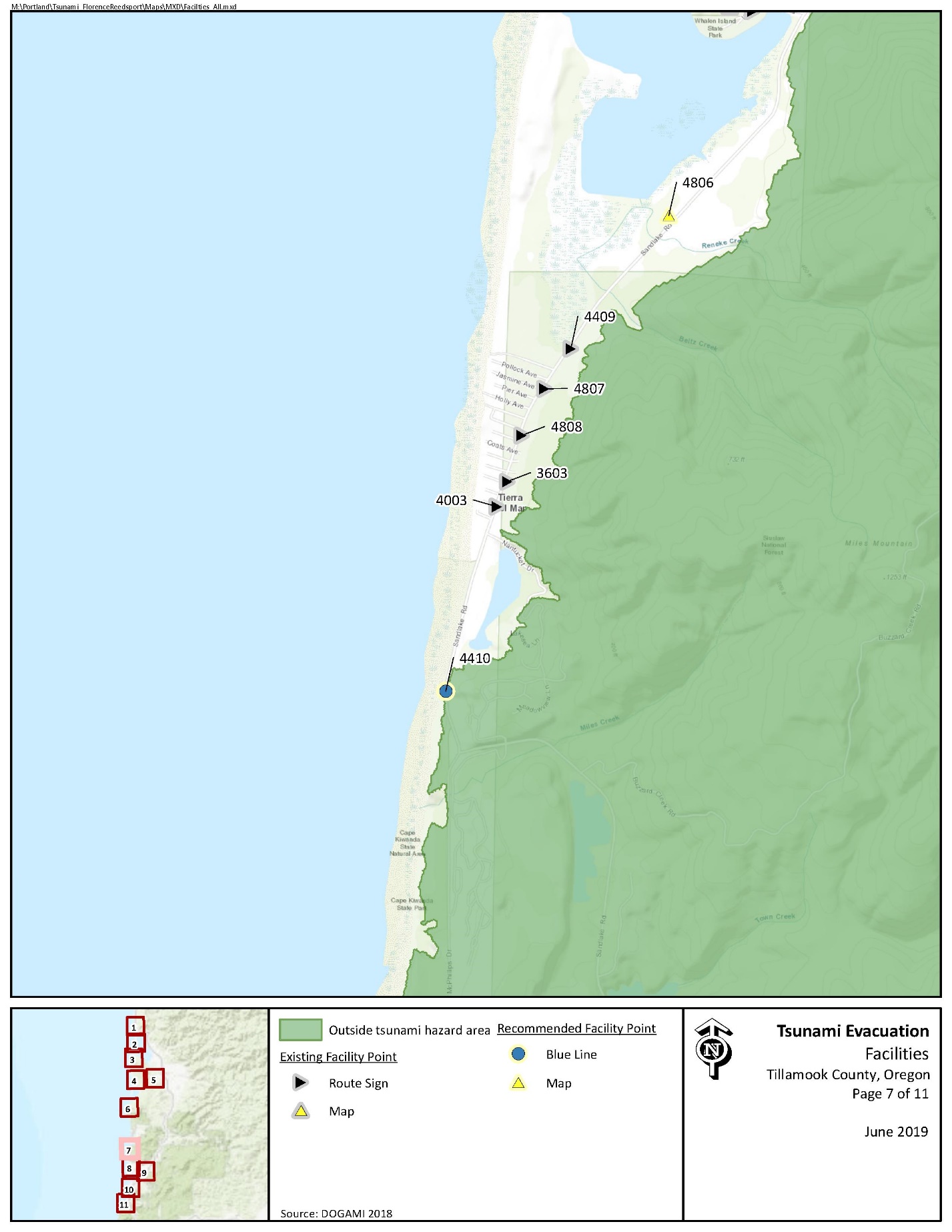 Evacuation SpeedsEvacuation speeds required to reach safety largely increase across the board the closer the evacuee is to the coastline. Required speeds vary from walk to fast walk utilizing the existing road network and fast walk to job under a scenario in which liquefaction impacts the road network following the earthquake. Figure 2	Minimum Walking Speeds 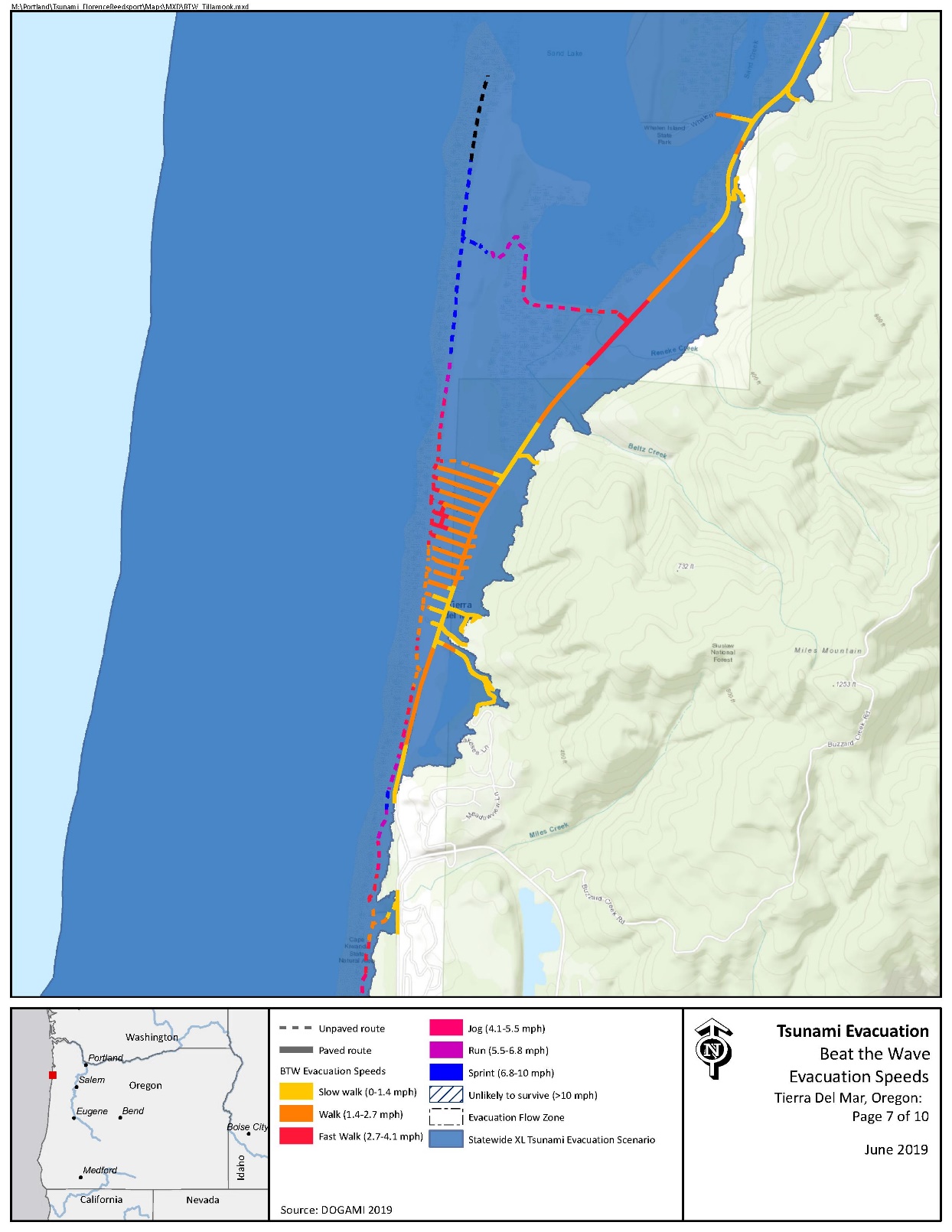 Critical FacilitiesNo critical facilities exist within the inundation zone. ConclusionsThe Tierra Del Mar community benefits from ample existing route signage and an east to west road network providing ample opportunity to reach high ground. The community should not find it necessary to add additional route signage, but may benefit from the placement of tsunami inundation zone maps and Blue Lines or “Entering/Leaving Zone” signs. While not directly related to the scope of this project, many residential homes are well within the inundation zone on the west side of Sandlake Rd. Public education and awareness materials should be provided to residents and guests to ensure awareness of the tsunami risk in their area.   3	Evacuation Improvements Project Identification 3.1	WayfindingThe following wayfinding projects have been grouped together under a singular problem statement, as they all attempt to solve a similar issue. Problem Statement: Limited existing signage and knowledge of priority evacuation routes may present difficulty to residents and visitors in evacuating from the inundation zone. Prioritized Project Alternatives: Potential Funding Sources: Wayfinding projects can often be implemented at minimal cost by utilizing existing, ineffectively-placed signage. However, the NOAA/NWS National Tsunami Hazard Mitigation Program (NTHMP) also provides grants to fund projects throughout coastal communities. Project Beneficiaries: Wayfinding projects generally support all stakeholders in helping to promote an efficient evacuation process. In particular, residents and visitors benefit from the presence of maps and route signs to institutionalize knowledge. 3.2	PlanningProblem Statement: Prioritized Project Alternatives: 3.3	ConstructionTypeDescriptionRecommended Improvement? (X)LocationRoute SignExisting route sign on Sandlake Rd pointing east toward unnamed gravel road. Sign is located at Welcome to Tierra Del Mar sign.45.2566, -123.961Route SignExisting route sign on Sandlake Rd pointing east onto Jasmine Ave.45.2546, -123.9629Route SignExisting route sign on Sandlake Rd pointing east onto Austin Ave.45.2526, -123.9643Route SignExisting route sign on Sandlake Rd pointing east onto Floyd Ave.45.2500, -123.9654Route SignExisting route sign on Sandlake Rd pointing east onto Harris Ave.45.249, -123.9660Project IDTypeDescriptionLocationPriorityPotential Project PartnersEstimated Cost6801MapThe community is well-covered with route signs but may benefit from added awareness. It is recommended that the community place a tsunami inundation zone map at the beach access parking lot south of Tierra Del Mar. This are falls within the Cape Kiwanda State Natural Area, requiring coordination with Oregon State Parks.45.245879, -123.967438HighOregon State Parks, County Community Development, DLCD$500 per sign4410Blue LineWhile ample route signs provide guidance to high ground within Tierra Del Mar, the community may benefit from placing a Blue Line or “Entering/Leaving Zone” sign south of the community at the border of the XXL inundation zone.45.239745, -123.969197HighCounty Community Development, DLCD$138.80 per Blue Line or $147 per aluminum sign plus labor and installation costsProject IDTypeDescriptionLocationPriorityPotential Project PartnersPotential Funding SourcesEstimated CostProject 
BeneficiariesProject IDTypeDescriptionLocationPriorityPotential Project PartnersPotential Funding SourcesEstimated CostProject 
Beneficiaries